Publicado en  el 18/10/2016 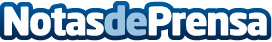 Las redes sociales y aplicaciones a la hora de buscar empleo - presenta @InfoJobsYa son cada vez más las aplicaciones y otros elementos tecnológicos que ayudan a las personas a encontrar empleo más rápidamente  Datos de contacto:Nota de prensa publicada en: https://www.notasdeprensa.es/las-redes-sociales-y-aplicaciones-a-la-hora-de Categorias: Comunicación Marketing Dispositivos móviles Innovación Tecnológica http://www.notasdeprensa.es